Перечень работ по текущему  ремонту общего имущества многоквартирного дома 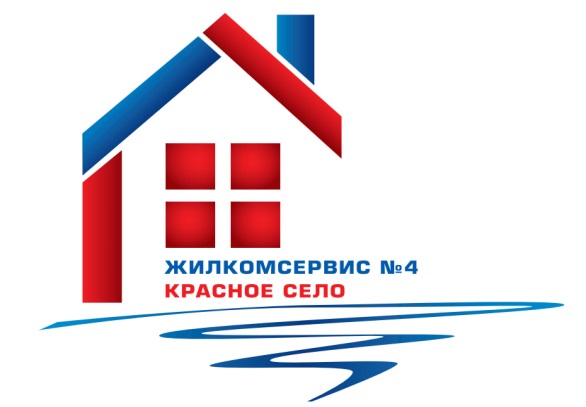 на 2016годАдрес:                           Гатчинское ш., дом 12, к.3№ п/пНаименование работ № п/пНаименование работ 1Аварийно-восстановительные работы2Ремонт бойлера3Подготовка дома к зимнему периоду